به نام ايزد  دانا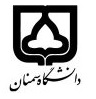 (کاربرگ طرح درس)                   تاريخ بهروز رساني:  تابستان 98             دانشکده   مهندسي مواد و متالورژي نيمسال اول سال تحصيلي-99-98بودجهبندي درسمقطع: کارشناسي*□  کارشناسي ارشد□  دکتري□مقطع: کارشناسي*□  کارشناسي ارشد□  دکتري□مقطع: کارشناسي*□  کارشناسي ارشد□  دکتري□تعداد واحد: نظري عملي: 3تعداد واحد: نظري عملي: 3فارسي: ترموديناميک مواد 1فارسي: ترموديناميک مواد 1نام درسپيشنياز: شيمي فيزيک موادپيشنياز: شيمي فيزيک موادپيشنياز: شيمي فيزيک موادپيشنياز: شيمي فيزيک موادپيشنياز: شيمي فيزيک موادلاتين: Thermodynamics of materials 1لاتين: Thermodynamics of materials 1نام درسشماره تلفن اتاق:3336شماره تلفن اتاق:3336شماره تلفن اتاق:3336شماره تلفن اتاق:3336مدرس/مدرسين:دکتر اميد ميرزاييمدرس/مدرسين:دکتر اميد ميرزاييمدرس/مدرسين:دکتر اميد ميرزاييمدرس/مدرسين:دکتر اميد ميرزاييمنزلگاه اينترنتي:منزلگاه اينترنتي:منزلگاه اينترنتي:منزلگاه اينترنتي:پست الکترونيکي:0_mirzaee@semnan.ac.irپست الکترونيکي:0_mirzaee@semnan.ac.irپست الکترونيکي:0_mirzaee@semnan.ac.irپست الکترونيکي:0_mirzaee@semnan.ac.irبرنامه تدريس در هفته و شماره کلاس:برنامه تدريس در هفته و شماره کلاس:برنامه تدريس در هفته و شماره کلاس:برنامه تدريس در هفته و شماره کلاس:برنامه تدريس در هفته و شماره کلاس:برنامه تدريس در هفته و شماره کلاس:برنامه تدريس در هفته و شماره کلاس:برنامه تدريس در هفته و شماره کلاس:اهداف درس:آشنايي با کاربردهاي ترموديناميک در مهندسي مواد و رفتار ترموديناميکي مواد به صورت تک جزئي و دو جزئياهداف درس:آشنايي با کاربردهاي ترموديناميک در مهندسي مواد و رفتار ترموديناميکي مواد به صورت تک جزئي و دو جزئياهداف درس:آشنايي با کاربردهاي ترموديناميک در مهندسي مواد و رفتار ترموديناميکي مواد به صورت تک جزئي و دو جزئياهداف درس:آشنايي با کاربردهاي ترموديناميک در مهندسي مواد و رفتار ترموديناميکي مواد به صورت تک جزئي و دو جزئياهداف درس:آشنايي با کاربردهاي ترموديناميک در مهندسي مواد و رفتار ترموديناميکي مواد به صورت تک جزئي و دو جزئياهداف درس:آشنايي با کاربردهاي ترموديناميک در مهندسي مواد و رفتار ترموديناميکي مواد به صورت تک جزئي و دو جزئياهداف درس:آشنايي با کاربردهاي ترموديناميک در مهندسي مواد و رفتار ترموديناميکي مواد به صورت تک جزئي و دو جزئياهداف درس:آشنايي با کاربردهاي ترموديناميک در مهندسي مواد و رفتار ترموديناميکي مواد به صورت تک جزئي و دو جزئيامکانات آموزشي مورد نياز:امکانات آموزشي مورد نياز:امکانات آموزشي مورد نياز:امکانات آموزشي مورد نياز:امکانات آموزشي مورد نياز:امکانات آموزشي مورد نياز:امکانات آموزشي مورد نياز:امکانات آموزشي مورد نياز:امتحان پايانترمامتحان ميانترمارزشيابي مستمر(کوئيز)ارزشيابي مستمر(کوئيز)فعاليتهاي کلاسي و آموزشيفعاليتهاي کلاسي و آموزشينحوه ارزشيابينحوه ارزشيابي12 نمره7 نمره2 نمره2 نمره1 نمره1 نمرهدرصد نمرهدرصد نمره1-Introduction to the thermodynamics of materials, Gaskell, David. R, 2003.2- Thermodynamics of materials, vol. 1,Ragone David, 1995. 3-. Chemical thermodynamics of metals and materials, Hae Geon Lee, 2000.1-Introduction to the thermodynamics of materials, Gaskell, David. R, 2003.2- Thermodynamics of materials, vol. 1,Ragone David, 1995. 3-. Chemical thermodynamics of metals and materials, Hae Geon Lee, 2000.1-Introduction to the thermodynamics of materials, Gaskell, David. R, 2003.2- Thermodynamics of materials, vol. 1,Ragone David, 1995. 3-. Chemical thermodynamics of metals and materials, Hae Geon Lee, 2000.1-Introduction to the thermodynamics of materials, Gaskell, David. R, 2003.2- Thermodynamics of materials, vol. 1,Ragone David, 1995. 3-. Chemical thermodynamics of metals and materials, Hae Geon Lee, 2000.1-Introduction to the thermodynamics of materials, Gaskell, David. R, 2003.2- Thermodynamics of materials, vol. 1,Ragone David, 1995. 3-. Chemical thermodynamics of metals and materials, Hae Geon Lee, 2000.1-Introduction to the thermodynamics of materials, Gaskell, David. R, 2003.2- Thermodynamics of materials, vol. 1,Ragone David, 1995. 3-. Chemical thermodynamics of metals and materials, Hae Geon Lee, 2000.منابع و مآخذ درسمنابع و مآخذ درستوضيحاتمبحثشماره هفته آموزشيياد آوري قوانين ترموديناميک1قوانين اول و دوم ترموديناميک و معرفي توابع ترموديناميکي2بحث تعادل در سيستم هاي ترموديناميکي3معرفي دياگرام الينگهام و کاربرد هاي آن4معرفي بحث تعادل در سيستم هاي تک جزئي و معادله کلاوزيوس کلاپيرون5مباحث مقدماتي محلولها6مقادير مولار جزئي و توابع ترموديناميکي محلولها7انرژي آزاد انحلال و کاربر هاي آن8معادلات گيبس- دوهم و رابطه بين کميتهاي ترموديناميکي اجزاي محلول9محلول هاي با قاعده و ويژگي هاي آنها10معرفي توابع اضافي11معرفي تعادل در سيستم هاي محلول12قانون فازي گيبس و درجه آزادي13معرفي نمودارهاي انزي آزاد انحلال بر حسب کسر مولي14ارتباط بين ترموديناميک محلواها و دياگرام هاي تعادلي فازي15دياگرام هاي پايداری16